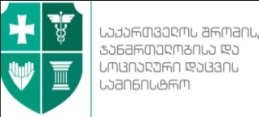 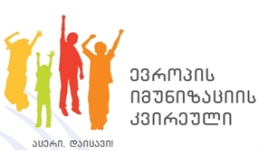 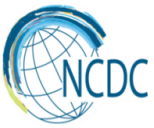 ევროპის  იმუნიზაციის კვირეული2019 წელი, 24 -30  აპრილირეგიონებში დაგეგმილი აქტივობები იმერეთის რეგიონი22 - აპრილი  12-:00 – 12:30  საათი - კვირეულის გახსნა, პრესკონფერენცია - სახელმწიფო რწმუნებულის - გუბერნატორის ადმინისტრაცის და ქალაქ ქუთაისის მერიის მონაწილეობით. პრესკონფერენცია  გაიმართება  სამხარეო  ადმინისტრაციის სხდომათა დარბაზში. პარალელურად გაიმართება წწყ არაგეგმიური იმუნიზაციის აქცია ქუთაისის მუნიციპალიტეტის მერიის, სამხარეო ადმინისტრაციის და საკრებულოს პერსონალისათვის13-00 – 13:30 საათი - ტელეკომპანია მეგა TV - ს გადაცემა ,,შაუდღე ქუთაისში“ - პირდაპირ ეთერი23 - აპრილი - 12:00 – 14:00 - საათი - ,,დავიცვათ ერთმანეთი“ - კონფერენცია იმუნიზაციის შესაძლებლობები, შედეგები და სამომავლო გეგმები ქუთაისში. კონფერენცია გაიმართება ქუთაისის მერიის მხარდაჭერით. ადმინისტრაციული შენობის მე-2 სართულზე მდებარე საკონფერენციო დარბაზში. მონაწილეობას მიიღებენ ქუთაისი სამედიცინო დაწესებულების ხელმძღვანელი პირები და ამცრელი კაბინეტის ექიმი სპეციალისტები. - ძირითადი მომხსენებლები - ლ.საყვარელიძის სახელობის დაავადებათ კონტროლისა და საზოგადოებრივი ჯანმრთლობის ეროვნული ცენტრის ექიმი ეპიდემიოლოგი - დალი ქობულაძე და ქ.ქუთაისის საზოგადოებრივი ჯანმრთელობისა და უსაფრთხო გარემოს მუნიციპალური ცენტრის ექიმი ეპიდემიოლოგი - ნინო ჩიქოვანი. მოხსენებების შემდგომ გაიმართება წარმატებული დაწესებულებების დაჯილდოება. 24 - აპრილი - 15:00 საათი - ლ.საყვარელიძის სახელობის დაავადებათ კონტროლისა და საზოგადოებრივი ჯანმრთლობის ეროვნული ცენტრის იმერეთის სამმართველოს სხდომათა დარბაზში სამუშაო შეხვედრა ქუთაისის საჯარო სკოლებისა და სკოლამდელი აღზრდის დაწესებულებების მედ პერსონალთან. სავალდებულო იმუნიზაციის მოთხოვნებისა და სკოლის სამედიცინო პერსონალის ფუნქცია მოვალეობების საკითხებთან დაკავშირებით25 - აპრილი - დემოკრატიული ჩართულობის ცენტრი - შეხვედრა ქუთაისის არასამთავრობო სექტორთან. იმუნიზაციის სახელმწიფო პროგრამის მიზნების, ამოცანებისა და სტრატეგიების შესახებ. პარალელურად 22-30 აპრილის ჩათვლით ყოველდღიურად გაიმართება უფასო არაგეგმიური იმუნიზაციის კამპანია, საჯარო სკოლის პერსონალისათვის.იმერეთის თერთმეტ მუნიციპალურ ერთეულში ასევე კვირის განმავლობაში გაიმართება საინფორმაციო საგანმანათლებლო შეხვედრების, სკოლებში, ბაღებში აღსაზრდელების მშობლებთან, პერსონალთან, ჩატარდება სატელევიზიო გადაცემები, გამოქვეყნდება სტატიები ბეჭდურ მედია საშუალებებში. შეხვედრები სამშობიარო სახლებში მომავალ დედებთანა ჭ ა რ აბათუმი22 -30 აპრილი გასვლითი შეხვედრები მუნიციპალიტეტების მერიის, რესურს-ცენტრების, საბავშვო ბაღების გაერთიანებების ხელმძღვანელობასთან და ფიზიკურ პირებთან, აცრის შერჩევითი მონიტორინგი სკოლებში; 22 აპრილი 11.00 საათი   იმუნიზაციის კვირეულის ოფიციალური ღონისძიება აჭარის ჯანმრთელობის სამინისტროში და აქვე გამორჩეულ ვაქცინატორთა დაჯილდოება, კლიპის პრეზენტაცია; 23 აპრილი 10.30 საათი  - შეხვედრა ბათუმის სახელმწიფო უნივერსიტეტის (ბსუ) სტუდენტებთან და პროფესო-მასწავლებლებთან, 12.00შეხვედრა საზღვაო აკადემიის პროფესო-მასწავლებლებთან და კურსანტებთან, 16.00 რადიო  „კონტაქტში“ ასჯ წარმომადგენელი და მიწვეული პედიატრი;24 აპრილი 11.00 საათი   შეხვედრა აჭარის ტურიზმის დეპარატამენტში22 - 25 აპრილი წითელას აცრებთან დაკავშირებით აჭარის  პედიატრთა ჯგუფის მონაწილეობით ვიდეო-კლიპის ჩვენება აჭარის საზოგადოებრივ არხზე, ტელე და რადიოსივრცეში საინფორმაციო კამპანიის წარმართვა, 15.00-საინფორმაციო შეხვედრა „ევრო კლუბის“  წევრებთან თავისუფალ ჟურნალისტთა სახლში, სატელევიზიო გადაცემა „იმპულსი“, ტვ 25 არხი;                                                                 ქ. ფოთი22 აპრილი 14.00 საათი   - #17  სკოლამდელი სააღმზრდელო დაწესებულებების თანამშრომლებთან და აღსაზრდელების მშობლებთან  16:00 საათი - #16  სკოლამდელი სააღმზრდელო დაწესებულებების თანამშრომლებთან და აღსაზრდელების მშობლებთან  18:00 საათი - #8  სკოლამდელი სააღმზრდელო დაწესებულებების თანამშრომლებთან და აღსაზრდელების მშობლებთან  19: 30-იმუნიზაციის კვირეულთან დაკავშირებით მოსახლეობის ინფორმირება მასმედიის საშუალებით(  მე 9ტალღა);23 აპრილი  12:00 საათი - #7  სკოლამდელი სააღმზრდელო დაწესებულებების თანამშრომლებთან და აღსაზრდელების მშობლებთან  15:00 საათი -  -#6  სკოლამდელი სააღმზრდელო დაწესებულებების თანამშრომლებთან და აღსაზრდელების მშობლებთან  24 აპრილი - 13:00- #1  სკოლამდელი სააღმზრდელო დაწესებულებების თანამშრომლებთან და აღსაზრდელების მშობლებთან  15:00-#5  სკოლამდელი სააღმზრდელო დაწესებულებების თანამშრომლებთან და აღსაზრდელების მშობლებთან  25 აპრილი - 14:00 - #10 სკოლამდელი სააღმზრდელო დაწესებულებების თანამშრომლებთან და აღსაზრდელების მშობლებთან  16:00 სთ -#15  სკოლამდელი სააღმზრდელო დაწესებულებების თანამშრომლებთან და აღსაზრდელების მშობლებთან  26 აპრილი - 12:00სთ. - #3  სკოლამდელი სააღმზრდელო დაწესებულებების თანამშრომლებთან და აღსაზრდელების მშობლებთან  15:00 სთ.- #11  სკოლამდელი სააღმზრდელო დაწესებულებების თანამშრომლებთან და აღსაზრდელების მშობლებთან  17:00 სთ.-   #14  სკოლამდელი სააღმზრდელო დაწესებულებების თანამშრომლებთან და აღსაზრდელების მშობლებთან  22 – 26 აპრილის ჩათვლით - საინფორმაციო მასალების და  ფოტოების განთავსება სოციალურ ქსელში; კახეთის რეგიონი  სიღნაღი22 აპრილი - იმუნიზაციის კვირეულის გახსნა, ფოტომასალის გამოქვეყნება სოციალურ ქსელში;  საექიმო უბნებზე ვაქცინაციის  პროცესზე დასწრება   და მოსახლეობის ინფორმირება ვაქცინაციის აუცილებლობისა და უსაფრთხოების შესახებ;23 აპრილი - პრესრელიზების გაცნობა ადგილობრივი მედიისა და თვითმმართველობის ორგანოებისათვის;24 აპრილი - პლაკატების გაკვრა ხალხმრავალ ადგილებში, ბუკლეტების გავრცელება;25 აპრილი -შეხვედრა საბავშვო ბაღის პედაგოგებსა და მშობლებთან; წწყ ვაქცინაციაზე ინფორმირებულობის გაზრდა.30 აპრილი  - კვირეულის დახურვა, შპს „არქიმედე“-ს და სოფლის ამბულატორიების ოჯახის ექიმებთან შეხვედრა-საუბარი იმუნიზაციის კვირეულის მნიშვნელობის შესახებ, იმუნიზაციის მოდულში მუშაობის განხილვა და დახმარება არსებული პრობლემების მოგვარებაში. დედოფლისწყარო22 აპრილი - რაიონული გაზეთში „ შირაქი“ მოსახლეობისთვის  ინფორმაციის მიწოდება იმუნიზაციის კვირეულის,  პროფილაქტიკური აცრებისა და  მისი საშუალებით ვაქცინაციით მართვადი დაავადებების თავიდან აცილების მნიშვნელობაზე; 23 აპრილი - პლაკატების გაკვრა ხალხმრავალ ადგილებში და ბუკლეტების დარიგება ამცრელ კაბინეტებში;24 აპრილი - აცრებისადმი ნეგატიურად განწყობილ მშობლებთან შეხვედრა- საუბარი რესურსცენტრისა და სკოლამდელი აღზრდის დაწესებულებების ხელმძღვანელების ხელშეწყობითა და მონაწილეობით;25 აპრილი - შეხვედრა ჯანდაცვის სისტემის სპეციალისტებთან, შპს „რეგიონული ჯანდაცვის ცენტრი“ და სოფლის ამბულატორიის ექიმები; იმუნიზაციის მოდულში  მუშაობის განხილვა.30 აპრილი - კვირეულის დახურვა - შეხვედრა ადგილობრივი თვითმმართველობის ორგანოებთან. თელავი 22 აპრილი - იმუნიზაციის კვირეულის გახსნა - შეხვედრა თელავის სახელმწიფო უნივერსიტეტის სტუდენტებთან, წითელას ეპიდ სიტუაციის გაცნობა საქართველოსა და თელავის რაიონში, აცრების აუცილებლობა;23 აპრილი - შეხვედრა- საუბრები სკოლამდელი აღზრდის დაწესებულებებში მშობლებთან და პედაგოგებთან;  იმუნიზაციის კვირეულის გაშუქება ადგილობრივ მედიაში;24 აპრილი - შეხვედრა სოფლის ექიმებთან და იმუნიზაციის სერვისის მიმწოდებლებთან, წწყ-ის ელიმინაცია, გამოწვევები, შედეგები.25 აპრილი - საინფორმაციო შეხვედრა იმუნიზაციის მნიშვნელობაზე, წითელას ეპიდ აფეთქება, წწყ-ის ვაქცინაციის შედეგები კერძო კომპანიაში.26 აპრილი-  შეხვედრა თელავის რესურს ცენტრში. გურჯაანი 22 აპრილი - ადგილობრივ ტელევიზიაში „ გურჯაანი“ გადაცემის ჩაწერა იმუნიზაციის კვირეულისა და საერთოდ იმუნიზაციის მნიშვნელობასთან დაკავშირებით.  შეხვედრა ადგილობრივი ხელისუფლების წარმომადგენლებთან;23 აპრილი - ადგილობრივ გაზეთში ვრცელი წერილის დაბეჭდვა იმუნიზაციის მნიშვნელობის შესახებ. წწყ-ს არაგეგმიური აცრების მნიშვნელობა ეპიდემიის აღმოფხვრასთან დაკავშირებით.24 აპრილი - გასვლა ადგილებზე ამცრელ  კაბინეტებში, ოჯახის ექიმებთან ერთად ურჩი პაციენტების ამოღება და მშობლებთან აქტიური კამპანიის ჩატარება იმუნიზაციის მნიშვნელობის შესახებ.25 აპრილი - საუბრების ჩატარება რამდენიმე სოფლის მოსახლეობასთან წითელას არაგეგმიური აცრების მნიშვნელობის შესახებ;30 აპრილი - სამედიცინო დაწესებულებების და სოფლის ოჯახის ექიმებთან შეხვედრა მათი როლის ხაზგასმით იმუნიზაციის პროგრამის განხორციელებაში; საგარეჯო22 აპრილი - საგარეჯოს ბაგა-ბაღის აღმზრდელებთან და აღსაზრდელთა მშობლებთან ლექცია -საუბრები იმუნიზაციის მნიშვნელობის შესახებ; არსებული სიტუაციის გაცნობა წწყ -ს ეპიდემიაზე საქართველოში23 აპრილი - წერილის დაბეჭდვა ადგილობრივ გაზეთში „ კახეთის კარიბჭე“;24 აპრილი - წითელას აცრების კამპანიის ჩატარება საგარეჯოს მერიის ჯანდაცვის სამსახურთან ერთად;25 აპრილი - შეხვედრა-საუბარი საგარეჯოს საჯარო სკოლის მოსწავლეებთან და პედაგოგებთან  იმუნიზაციის მნიშვნელობის შესახებ;26 აპრილი - სამუშაო შეხვედრა იმუნიზაციის განმახორციელებელ  ფიზიკურ პირებთან უფროსი ასაკის მოსახლეობის წითელას არაგეგმიური აცრების კამპანიაში ჩართვის ინტენსიფიკაციის  ღონისძიებათა შესახებ. ლაგოდეხი 22 აპრილი - საექიმო უბნების უზრუნველყოფა იმუნიზაციის საინფორმაციო მასალებით, იქვე მოსახლეობასთან გასაუბრება იმუნიზაციის საკითხებზე; არსებული სიტუაციის გაცნობა წწყ- ს ეპიდემიაზე საქართველოში.23 აპრილი - ადგილობრივ რადიოში გადაცემის გაშვება „ აცრები იცავს ბავშვს სახიფათო დაავადებებისაგან“;24 აპრილი - აცრაგამორჩენილი კონტიგენტის გამოვლენა უბნებზე და ურჩ მშობლებთან აქტიური საუბარი იმუნიზაციის მნიშვნელობაზე.25 აპრილი - შეხვედრა ადგილობრივი თვითმმართველობის ორგანოებთან  იმუნიზაციის კვირეულთან დაკავშირებით;30 აპრილი -  შეხვედრა ლაგოდეხის რაიონის რესურსცენტრში  სკოლამდელი აღზრდის დაწესებულებების ხელმძღვანელების მონაწილეობით.  წწყ-ს არაგეგმიური აცრების მნიშვნელობა ეპიდემიის აღმოფხვრასთან დაკავშირებით. ახმეტა  22 აპრილი-სურვილის მიხედვით შეხვედრა საბავშვო ბაღების აღსაზრდელთა მშობლებთან აცრების მნიშვნელობის შესახებ;23 აპრილი-სურვილის მიხედვით შეხვედრა საჯარო  სკოლის მოსწავლეებთან და მშობლებთან.24 აპრილი -ერთობლივი  შეხვედრა პანკისის სოფელ ომალოს და დუისის სოფლის ამბულატორიის  და ბაგა-ბაღის პერსონალთან;25 აპრილი-სამუშაო შეხვედრა იმუნიზაციის განმახორციელებელ  ფიზიკურ პირებთან უფროსი ასაკის მოსახლეობის წითელას არაგეგმიური აცრების კამპანიაში ჩართვის ინტენსიფიკაციის  ღონისძიებათა შესახებ. 26 აპრილი-შეხვედრა ადგილობრივი თვითმმართველობის ორგანოებთან  იმუნიზაციის კვირეულთან დაკავშირებით. წწყ-ს არაგეგმიური აცრების მნიშვნელობა ეპიდემიის აღმოფხვრასთან დაკავშირებით. ყვარელი 22 აპრილი  - პლაკატების გაკვრა ხალხმრავალ ადგილებში და ბუკლეტების დარიგება ამცრელ კაბინეტებში;23 აპრილი - აცრაგამორჩენილი კონტიგენტის გამოვლენა უბნებზე და ურჩ მშობლებთან აქტიური საუბარი იმუნიზაციის მნიშვნელობაზე.24 აპრილი - შეხვედრა ადგილობრივი თვითმმართველობის ორგანოებთან  იმუნიზაციის კვირეულთან დაკავშირებით;25 აპრილი - შეხვედრა ჯანდაცვის სისტემის სპეციალისტებთან, შპს უნიმედი კახეთი“ და სოფლის ამბულატორიის ექიმები; იმუნიზაციის მოდულში  მუშაობის განხილვა.26 აპრილი - შეხვედრა საბავშვო ბაღის პედაგოგებსა და მშობლებთან. სამეგრელო-ზემო სვანეთიზუგდიდის მუნიციპალიტეტი22 აპრილი 11:00-16:00 საათი -   იმუნიზაციის საკითხებზე მომზადებული საინფორმაციო ბუკლეტების   გავრცელება ზუგდიდის მუნიციპალიტეტის ტერიტორიაზე განთავსებულ საჯარო და კერძო  დაწესებულებებში, საზოგადოების თავშეყრის ადგილებში, მოსახლეობაში. შეხვედრა ადგილობრივი თვითმმართველობის (მერია, საკრებულო) ხელმძღვანელ პირებთან, თანამშრომლებთან იმუნიზაციის მნიშვნელობის შესახებ და წითელას გავრცელების საწინააღმდეგო ღონისძიებების კიდევ უფრო გააქტიურების აუცილებლობის შესახებ. 23 აპრილი 11:00-16:00 საათი -  საინფორმაციო შეხვედრის ორგანიზება ქალაქის 5 საჯარო სკოლის, ასევე საბავშვო ბაღების გაერთიანების ადმინისტრაციასთან  მთავრობის განკარგულების შესაბამისად ჩატარებული სამუშაოების ანგარიშგების მიღება და პედ. კოლექტივთან და მშობლებთან ინფორმაციის მიწოდება იმუნიზაციის აქტუალურ საკითხებზე.24 აპრილი  12:00-14:00 საათი-  შ. მესხიას სახელობის სახელმწიფო უნივერსიტეტის სტუდენტებთან და ადმინისტრაციასთან შეხვედრა საუბრები- იმუნიზაციის, როგორც მართვადი ინფექციური დაავადებების , განსაკუთრების წითელას საწ. იმუნიზაციის პრევენციის მნიშვნელობაზე.25 აპრილი 11:00-16:00 საათი -  თემის ტერიტორიაზე წინასწარ შერჩეულ 4 დიდი სოფლის ამბულატორიებში, მათ შორის საზღვრისპირა სოფლებში ადგილობრივი თვითმმართველობის და წარმომადგენლობის ჩართულობით მასიური იმუნიზაციის კამპანიის წარმოება.26 - 30 აპრილი  12:00-15:00 საათი-  შეხვედრა ქალაქის ბავშვთა, იძულებით გადაადგილებულ პირთა პოლიკლინიკების , სოფლის საექიმო ამბულატორიების სამედიცინო პერსონალთან საუბრები მონიტორინგის შედეგად გამოვლენილ ხარვეზებზე, რეკომენდაციების გაცემა და სამომავლო გეგმების ჩამოყალიბება.სოციალურ ქსელში ინფრმაციის განთავსება  აცრების სასიკეთო მხარეებზე, მათი ჩატარების აუცილებლობასა და დროულობაზე , იმუნიზაციის მნიშვნელობაზე ბავშვთა ჯანმრთელობისა და სიცოცხლისათვის.  ადგილობრივი რადიო საშუალებებით- „ლაივპრესი“, „ათინათი“  საინფორმაციო გადაცემის მომზადება. განსაკუთრებით მოწოდება წითელას გავრცელების საწინააღმდეგოდ ვაქცინაციის ჩატარების აუცილებლობის შესახებ. ფოტო-ვიდეო გადაღება, მასალების განთავსება ზუგდიდის სჯც-ს ფეისბუქ გვერდზე და NCDC-ისთვის ინფორმაციის გაზიარება. მარტვილის მუნიციპალიტეტი22 აპრილი  12:00-15:00 საათი - შეხვედრა პროვაიდერი დაწესებულებების იმუნიზაციაზე პასუხისმგებელ პირებთან ( სს ,,ევექსის კლინიკები” - მარტვილის კლინიკა; შპს ,,სამედიცინო ცენტრი მკურნალი“). მოსახლეობის ჯანმრთელობის დაცვის საქმეში სახელმწიფოს პრიორიტეტი არის იმუნიზაცია, რომელიც ყველაზე ხელმისაწვდომი და ეფექტური სამედიცინო ინტერვენციაა.23 აპრილი  13:00-16:00 - შეხვედრა იმუნიზაციის განმახორციელებალ ფიზიკურ პირებთან. ყურადღება გამახვილდება ვაქცინაციის - როგორც ინფექციურ დაავადებებთან ბრძოლის ყველაზე ეფექტური და სანდო საშუალების შესახებ.24 აპრილი  11:00 – 16:00 საათი -  - შეხვედრა I და II საბავშვო ბაგა-ბაღების პერსონალთან და მშობლებთან. საუბარი იქნება იმაზე, რომ პროგრამული ვაქცინები უფასოა მომხმარებლისთვის, რადგან ამ ვაქცინის ღირებულებას სრულად ფარავს სახელმწიფო იმუნიზაციის პროგრამის ფარგლებში, წითელა-წუთურა-ყბაყურა ვაქცინის I და II დოზით მოცვის 95%-იანი მაჩვენებლის მიღწევაზე.25 აპრილი   11:00 – 16:00 საათი - - შეხვედრა I და II საჯარო სკოლების პერსონალთან, მშობლებთან და მოსწავლეებთან. გამოვლენილი უნდა იქნეს არასრულად აცრილი და აუცრელი ბენეფიციარები, რათა დროულად მოხდეს მათი ვაქცინაცია.ამ ღონისძიების შესახებ ინფორმაცია აიტვირთება მარტვილის მუნიციპალიტეტის საზ. ჯანდაცვის ცენტრის ფეისბუკ-გვერდზე.წალენჯიხის მუნიციპალიტეტი22 აპრილი 12:00-13:00 საათი - ტელევიზიის მოწვევა სჯდც–ში.(საუბარი იმუნიზაციაზე, მის მნიშვნელობაზე,იმუნიზაციის კვირეულის მიზანი, წითელას გავრცელებისა  და ვაქცინაციის აუცილებლობის შესახებ) და ვიდეო რგოლის ატვირთვა ტელევიზიის ვებგვერდზე.23 აპრილი 12:00-15:00 საათი -    საინფორმაციო მასალების, ფოტოების და ვიდეობის განთავსება სოციალურ ქსელში.24 აპრილი  11:00 - 16:00 საათი - ჩვენ მიერ მომზადებული მოწოდებების გაკვრა მოსახლეობისათვის თვალსაჩინო ადგილას და  საინფორმაციო ბუკლეტების დარიგება. შეხვედრა  სკოლის  მოსწავლეებთან, მშობლებთან და სკოლის პერსონალთან. საუბარი წითელას გავრცელების და ვაქცინაციის აუცილებლობის შესახებ.25 აპრილი 11:00 -14:00 საათი - იმუნიზაციის კაბინეტში ასაცრელად მოყვანილი ბავშვების მშობლებთან საუბარი იმუნიზაციის სიკეთეებზე. 30 აპრილი 12:00- 14:00 საათი - შეხვედრა საბავშვო ბაღის მენეჯერებთან და საგანმანათლებლო საუბარი. აბაშისმუნიციპალიტეტი 

22 აპრილი  12:00 – 15:00 საათი - აბაშის მუნიციპალიტეტის მერიისა და სხვა საჯარო სამსახურის თანამშროიმლებთან შეხვედრა-საუბარი ვაქცინაციის მნიშვნელობის შესახებ. წითელას ეპიდაფეთქების ლიკვიდაციისკენ მიმართული აცრების კამპანიის გააქტიურების აუცილებლობის შესახებ. 
23 აპრილი  13:00 – 15:00 საათი -  აბაშის მუნიციპალიტეტის ონტოფოს თემის საჯარო სკოლის მოსწავლეებთან, პედაგოგებთან და მშობლებთან რომ, იმუნიზაცია ერთ-ერთი ხელმისაწვდომი და ეფექტური საშუალებაა ინფექციური დაავადების თავიდან ასაცილებლად.
24 აპრილი-11:00-13:00 საათი -  მაცხოვრისკარის თემის საბავშვო ბაღის  აღრსაზრდელებთან და მშობლებთან შეხვედრა ვაქცინაციის დროულად ჩატარების შესახებ.
25 -30 აპრილი  11:00- 15:00 საათი -   - შ.პ ს კლინიკა "შანი" - საოჯახო მედიცინის ცენტრში გაცნობითი ხასიათის შეხვედრა მომავალ დედებთან იმუნიზაციის მნიშვნელობის შესახებ. საუბარი წითელასა  და ვაქცინაციის აუცილებლობის შესახებ.ჩხოროწყუს  მუნიციპალიტეტი22 აპრილი  12:00-15:00 საათი - ევროპის იმუნიზაციიც კვირეულზე სტატიის განთავსება ადგილობრივ პრესაში გაზეთ ,, ჩოროწყუში", სოციალურ ქსელში. წითელას გავრცელების საწინააღმდეგოდ ვაქცინაციის ჩატარების აუცილებლობის შესახებ ინფორმაციის მიწოდება. 23 აპრილი  11:00-16:00 საათი - სატელევიზიო სიუჟეტი თემაზე ,,აცერი და დაიცავი", ვაქცინები მოქმედებს"ადგილობრივი ტელევიზიით და საინფორმაციო მასალების გავრცელება მუნიციპალიტეტის ტერიტორიაზე.24 აპრილი  12:00-16:00 საათი  - ჩხოროწყუს ს/ც ცენტრში სემინარი სოფლის ამბულატორიის  ექიმებთან, მედდებთან და სს სამედიცინო კორპორაცია ევექსის ჩხოროწყუს კლინიკის სამედიცინო პერსონალთან. თემაზე : იმუნიზაციის უსაფრთხოება ,ვაქცინების უსაფრთხოება., ვაქცინების როლი -ინფექციური დაავადებების წინააღმდეგ ბრძოლაში. წითელას გავრცელების საწინააღმდეგოდ აცრების ჩატარებისა  და არაიმუნური ფენის ვაქცინაციის აუცილებლობის შესახებ. 22 აპრილი  11:00-15:00 საათი -  საუბარი მოსახლეობასთან ,,ვაქცინაციის დროულად ჩატარების აუცილებლობა " და ,,ვაქცინაცია უფასოა". შეხვედრა საბავშვო ბაღის მენეჯერებთან.30 აპრილი 12:00-14:00 საათი -  წწყ ვაქცინის I და II დოზით მოცვის 95% -ის მიღწევის მნიშვნელობის, რუტინული აცრების აუცილებლობის შესახებ  შეხვედრა ლესიჭინეს N1 საჯარო სკოლაში.ხობის   მუნიციპალიტეტი22 აპრილი  11:00-16:00 საათი - მუნიციპალური გაზეთისათვის გადაცემულია წერილი იმუნუზაციის კვირეულთან დაკავშირებით. შეხვედრა საჯარო და კერძო დაწესებულებებში იმუნიზაციის მნიშვნელობასთან დაკავშირებით.23 აპრილი 12:00 -14:00 საათი - ჩატარდება შეხვედრა სოფელ საჯიჯაოს სოფლის მოსახლეობასთან და ს/ბაღის თანამშრომლებთან და  ს/ბაღის აღსაზრდელების მშობლებთან.24 აპრილი 11:00-14:00 საათი - ჩატარდება შეხვედრა სოფელ შუა ხორგაში მოსახლეობასთან და ს/ბაღის თანამშრომლებთან და აღსაზრდელების მშობლებთან.24 აპრილი 11:00- 13:00 საათი -  ჩატარდება შეხვედრა სოფელ საგვიჩიოში მოსახლებასთან, სკოლის, ს/ბაღის თანამშრომლებთან და აღსაზრდელების მშობლებთან.25 -30 აპრილი - 12:00-14:00 საათი ჩატარდება შეხვედრა რაიონის მედპერსონალთან.  იმუნიზაციის კვირეულთან დაკავშირებით ჩატარებული ღონისძიებები გამოქვეყნდება სოციალური ქსელის მეშვეობით.სენაკის   მუნიციპალიტეტი22 აპრილი 12:00-14:00 საათი  -  იმუნიზაციის აუცილებლობის, წითელას შემთხვევების, მისი გავრცელების საწინააღმდეგოდ ჩატარებული ვაქცინაციის და ამ კამპანიის კიდევ უფრო გააქტიურების შესახებ , აცრებით მოცვის მაჩვენებლებისა და ზოგადად კვირეულის ჩატარების შესახებ ინფორმაციის მიწოდება ადგილობრივი თვითმართველობის ორგანოებთან (მერია, საკრებულო)23 აპრილი 12:00 - 15:00 საათი  შეხვედრები ქალაქისა და სოფლის საექიმო ამბულატორიების ხელმძღანელებთან და სამედიცინო პერსონალთან  იმუნიზაციის ხარვეზებისა და სამოქმედო გეგმების განხორციელების შესახებ;24 აპრილი 11:00-16:00 საათი  - ადგილობრივ ტელევიზიაში სარეკლამო-საინფორმაციო მასალის  განთავსება იმუნიზაციის მნიშვნელობის შესახებ;  შეხვედრები სკოლებისა და ბაღების პედკოლექტივთან და მშობლებთან, საუბარი იმუნიზაციის მნიშვნელობაზე და მ/წლის წითელას ეპიდაფეთებისა და მის შესაჩერებლად ვაქცინაციის აუცილებლობის შესახებ.  25- 30 აპრილი 11:00-15:00 საათი - ადგილობრივ პრესაში საინფორმაციო-საგანმანათლებლო სტატიის გამოქვეყნება; ზემოთ აღნიშნულ ღონისძიებების შესახებ მასალების განთავსება სენაკის საზოგადოებრივ ჯანდაცვის ცენტრის ელექტონულ გვერდზე.მესტიის მუნიციპალიტეტი22 აპრილი 12:00- 14:00 საათი - იმუნიზაციის კვირეულის ფარგლებში ჩატარდება  შეხვედრები სამედიცინო პროვაიდერებთან.23 აპრილი  12:00- 16:00 საათი -  საუბრები  იმუნიზაციის აქტუალურ  საკითხებზე   საბავშვო ბაგა ბაღების თანამშრომლებთან  და აღსაზრელთა მშობლებთან.   24 აპრილი 12:00- 16:00 საათი -  საუბრები  იმუნიზაციის აქტუალურ  საკითხებზე   საჯარო და კერძო სკოლების პედაგოგებთან   და მოსწავლეთა  მშობლებთან.  25 -30 აპრილი 12:00- 15:00 საათი -  საინფორმაციო ხასიათის მასალების გავრცელება მოსახლეობაში  იმუნიზაციის სიკეთეებთან დაკავშირებით.მცხეთა - მთიანეთის რეგიონიმცხეთა ინფორმაციის განთავსება სოციალურ ქსელში;22-24 აპრილი -13:00 - 15:00 საათი -  შეხვედრა მუნიციპალიტეტის (ძალისი, ერედა, მუხრანი, საგურამო, ძველი ქანდა, მცხეთა) საჯარო სკოლების პედაგოგებთან და უფროს კლასელებთან; 24-25 აპრილი -16:00 -15:00 საათი - შეხვედრა მუნიციპალიტეტის (ნატახტარი, მუხრანი, ციხისძირი) სკოლამდელი დაწესებულებების აღსაზრდელების მშობლებთან; პოსტერების დაბეჭდვა და საზოგადოებრივი თავშეყრის ადილებში (ტრანსპორტი, დაწესებულება, გაჩერება, აფთიაქი) განთავსება; დუშეთი22 აპრილი - 11:00 - 12 საათი საინფორმაციო მასალების, ფოტოების და ვიდეობის განთავსება  სოციალურ ქსელში. ჩვენ მიერ მომზადებული ფლაერების დარიგება მოსახლეობისათვის  და განთავსება  თვალსაჩინო ადგილას. შეხვედრები მუნიციპალიტეტის სამედიცინო პერსონალთან კვირეულის პერიოდში მათი ჩართულობის გააქტიურების მიზნით;23 აპრილი  11 საათი - მერიის საინფორმაციო სამსახურისთვის ინფორმაციის მიწოდება;შეხვედრა ადგილობრივი მერიის და საკრებულოს ადმინისტრაციისა და თანამშრომლებთან, საუბარი იმუნიზაციის მნიშვნელობაზე და თვალსაჩინო მასალების დარიგება; 24 აპრილი  12 -13 საათი შეხვედრა ქ.დუშეთის I ბაღის პერსონალთან და მშობლებთან, საუბარი იმუნიზაციის მნიშვნელობაზე და თვალსაჩინო მასალების დარიგება. შეხვედრა დაბა ჟინვალის საჯარო სკოლის პედაგოგებსა და მოსწავლეებთან, საუბარი იმუნიზაციის მნიშვნელობაზე და თვალსაჩინო მასალების დარიგება; 25 აპრილი 11:00-12:00 საათი შეხვედრა ქ.დუშეთის II  ბაღის პერსონალთან და მშობლებთან, საუბარი იმუნიზაციის მნიშვნელობაზე და თვალსაჩინო მასალების დარიგება. შეხვედრა ქ.დუშეთის II  საჯარო სკოლის პედაგოგებსა და მოსწავლეებთან, საუბარი იმუნიზაციის მნიშვნელობაზე და თვალსაჩინო მასალების დარიგება; 26 აპრილი 14:00 საათი შეხვედრა ქ.დუშეთის II  ბაღის და  III ბაღის პერსონალთან და     მშობლებთან, საუბარი იმუნიზაციის მნიშვნელობაზე და თვალსაჩინო მასალების დარიგება. შეხვედრა ქ.დუშეთის I  საჯარო სკოლის პედაგოგებსა და მოსწავლეებთან, საუბარი იმუნიზაციის მნიშვნელობაზე და თვალსაჩინო მასალების დარიგება 16:00 საათზე;       ყაზბეგი22 აპრილი 11:00 საათი - მოსახლეობისთვის იმუნიზაციის მნიშვნელობის გაცნობა, რომ იმუნიზაცია წაროადგენს   სახელწიფოს ძირითად პრიორიტეტს მოსახლეობის ჯანმრთელობის დაცვისთვის; 23 აპრილი 11:00 საათი - მოსახლეობის ინფორმირებულობა ვაქცინების შესახებ, რომელიც რეკომენდებულია ჯანმრთელობის მსოფლიო ორგანიზაციის რეკომენდაციით;
ამცრელ კაბინეტებში იმუნიზაციის ჩატარება არის სრულიად უფასო, რომლის ღირებულებას სახელმწიფო ფარავს იმუნიზაციის სახელმწიფო პროგრამის ფარგლებში;24 აპრილი 14:00 საათი  საუბარი მოსახლეობასთან თემაზე             ვაქცინაცია ინფექციურ დაავადებებთან ბრძოლის ერთადერთი და ეფექტური საშუალებაა;
25 აპრილი  12:00 საათი  სკოლამდელ და სასკოლო დაწესებულებებში ჩავატარებთ ლექცია-სემინარებს მშობლებთან, აღმზრდელებთან და პედაგოგებთან იმუნიზაციის მნიშვნელობის შესახებ;            თიანეთი22 აპრილი 16:00 საათი  საინფორამციაო შეხვედრის გამართვა თიანეთის 1-ელ საბავშვო ბაღში.შეხვედრა მშობლებთან და პედაგოგებთან; 23 აპრილი 11:00 საათი 1-ელ საჯარო სკოლაში სკოლის ექიმთან ერთად ორგანიზებული შეხვედრის ჩატარება მოსწავლეების და პედაგოგებისათვის;  24 აპრილი 11:00 საათი - თიანეთის ამცრელ კაბინეტში იმუნიზაციის განმახორციელებელ ექიმებთან შეხვედრა(საუბრები); 25 აპრილი 12:00 საათი - თიანეთის მერიის სოციალურ სამსახურთან შეხვედრა და იმუნიზაციის საჭიროების განხილვა; ახალგორი22 აპრილი 14:00 საათი  - შეხვედრა წეროვანის #3საჯარო სკოლაში,სკოლის მოსწავლეებთან და   პედაგოგებთან საუბარი  იმუნიზაციის მნიშვნელობის თემაზე;23 აპრილი 11:00 საათი  - შეხვედრა  შპს "ახალგორის რაიონული პოლიკლინიკაში"; დაგეგმილი ვაქცინაციის სესია;23 აპრილი 16:00 საათი  - წეროვანისა და წილკანის ბაგა-ბაღებში, აღსაზრდელების მშობლებისათვის იმუნიზაციის მნიშვნელობის შესახებ გასაუბრება 24 აპრილი 11:00 საათი  - შეხვედრა ახალგორის რაიონის გამგეობისა და საკრებულოს თანამშრომლებთან;25 აპრილი 12:00 საათი  - შეხვედრა ა(ა)იპ  წეროვანის ახალგაზრდულ სახლში; გასაუბრება თემაზე იმუნიზაციის მნიშვნელობა; ადგილობრივი საინფორმაციო საშუალებებით აქტივობები თემაზე იმუნიზაციის მნიშვნელობა;  გურიაოზურგეთი21  აპრილი  - იმუნიზაციის კვირეულთან  დაკავშირებული კონფერენცია  ადგილობრივი თვითმმართველობის, სამედიცინო საზოგადოების და სხვადასხვა დაინტერესებული მხარეების მონაწილეობით, იმუნიზაცია ერთ-ერთ ყველაზე ხელმისაწვდომი და ეფექტური სამედიცინო ინტერვენცია; 22 აპრილი 12 საათი -   შეხვედრა ბაგა -ბაღის აღსაზრდელების მშობლებთან, პედაგოგებთან და  საუბარი იმუნიზაციის მნიშვნელობაზე, იმუნიზაციის დროულ ჩატარებაზე, ვაქცინების როლი, ვაქცინაცია ყოველწლიურად მილიონობით ბავშვს იცავს სიკვდილის და ჯანმრთელობის მდგომარეობის მძიმე დარღვევებისაგან; 23 აპრილი 12 საათი -   სოფლის  ბაღებში შეხვედრა ბაგა -ბაღის აღსაზრდელების მშობლებთან , პედაგოგებთან და  საუბარი იმუნიზაციის მნიშვნელობაზე, იმუნიზაციის დროულ ჩატარებაზე, ვაქცინების როლი, ვაქცინაცია ყოველწლიურად მილიონობით ბავშვს იცავს სიკვდილის და ჯანმრთელობის მდგომარეობის მძიმე დარღვევებისაგან; 24 აპრილი 11 საათი -   ქალაქის სკოლაში პედაგოგებთან, ბავშვებთან შეხვედრა და საუბარი იმუნიზაციის მნიშვნელობაზე, დროულად ჩატარებული აცრები ვაქცინაციით მართვადი დაავადებების   პროფილაქტიკის საუკეთესო საშუალება; 25 აპრილი 11 საათი -   ექიმებთან შეხვედრა და საუბარი იმუნიზაციის შედეგების, ხარვეზებისა და წარმატებების შესახებ ინფორმაციიის მიწოდების მიზნით; ასევე გამახვილდება ყურადღება წითელას აცრაზე ყველა ასაკში. 2 აპრილი 13 საათი -   შეხვედრა კოლეჯის პედაგოგებთან, მოსწავლეებთან და  საუბარი იმუნიზაციის მნიშვნელობაზე,  გაცნობა -წითელას ეპიდსიტუაცია ქვეყანაში/რეგიონში, მოწოდება საზოგადო ფენების წითელა-წითურა-ყბაყურა  ვაქცინაციის ჩატარება;ჩოხატაური24 -30 აპრილი  შეხვედრა ოჯახის ექიმებთან და სამედიცინო დაწესებულებებთან იმუნიზაციის შედეგების, ხარვეზებისა და მიღწეული წარმატებების შესახებ  ინფორმაციის მიწოდების მიზნით. რეგიონულ გაზეთებში სტატიების გამოქვეყნება და ინტერვიუების მიცემა, საინფორმაციო მასალების დარიგება  და იმუნიზაციის საკითხებზე საუბრების ჩატარება სასწავლო სააღმზრდელო დაწესებულებებში,  მოწოდებული მასალების გამოქვეყნება სოციალურ ქსელში ოფიციალურ და პირად გვერდებზე.ლანჩხუთი24-30 აპრილი - ყველა ადგილობრივ გაზეთში ინფორმაციული მასალის გამოქვეყნება იმუნიზაციის შესახებ, 24 აპრილი - შეხვედრა იმუნიზაციის მიმწოდებლებთან და ადგილობრივი თვითმმართველობის წარმომადგენლებთან პრობლემების განსახილველად,  25 აპრილი - საინფორმაციო ბუკლეტების დარიგება და საუბრები სკოლებსა და ბაღებში,  26 აპრილი - დამხმარე ეპიდზედამხედველობის სახით მონიტორინგი სამედიცინო უბნებში,მოცვის მაჩვენებლების განხილვა. 27 აპრილი - ინტერაქტიული ღონისძიება მოსწავლეების მონაწილეობით.რაჭა-ლეჩხუმი და ქვემო სვანეთიამბროოლაურის რაიონი22 აპრილი -სამუშაო შეხვედრა ამბროლაურის პირველ და მეორე საჯარო სკოლებში, სოფ. ჩორჯოს საჯარო სკოლა, ინფორმაციის მიწოდება იმუნიზაციის მნიშვნელობა -იმუნიზაცია ერთ-ერთ ყველაზე ხელმისაწვდომი და ეფექტური სამედიცინო ინტერვენცია;23 აპრილი - გასვლა ამბროლაურის N1 საბავშვო ბაღის თანამშრომლებთან და პედაგოგებთან საუბრი იმუნიზაციის დროულ ჩატარებაზე, ვაქცინების როლი, ვაქცინაცია ყოველწლიურად მილიონობით ბავშვს იცავს სიკვდილის და ჯანმრთელობის მდგომარეობის მძიმე დარღვევებისაგან;24 აპრილი - სამუშაო შეხვედრა  ამბროლაურის მუნიციპალიტეტის გამგეობის და სამხარეო ადმინისტრაციის წარმომადგენლებთან გაცნობა -წითელას ეპიდსიტუაცია ქვეყანაში/რეგიონში, მოწოდება საზოგადო ფენების წითელა-წითურა-ყბაყურა  ვაქცინაციის ჩატარება;25 აპრილი - სოფელ წესის საჯარო სკოლაში ინფორმაციის მიწოდება წითელას მასიურ აცრებთან დაკავშირებით. დროულად ჩატარებული აცრები ვაქცინაციით მართვადი დაავადებების   პროფილაქტიკის საუკეთესო საშუალება;ონის  რაიონი22 – 24 აპრილი - იმუნიზაციის კვირეულის ფარგლებში იგეგმება შემდეგი სახის ღონისძიებები ზოგად საგანმანათლებლო დაწესებულებებში შეხვედრა სკოლის ადმინისტრაციასთან, პედაგოგებთან და მშობლებთან ონის საჯარო სკოლაში, სოფ. პიპილეთის საჯარო სკოლაში, უწერის საჯარო სკოლაში ინფორმაციის მიწოდება/გაზიარება  იმუნიზაციის უსაფრთხოება -ვაქცინები უსაფრთხოა; ინფორმაციის მიწოდება საქართველოში წითელას გავრცელების შესახებ;  იმუნიზაციის აუცილებლობა; ვაქცინაცია ინფექციურ დაავადებებთან ბრძოლის ყველაზე ეფექტური, სანდო   საშუალება; 25  აპრილი - შეხვედრა რაიონის მოსახლეობასთან  ინფორმაციის მიწოდება იმუნიზაციის მნიშვნელობაზე, ვაქცინაციის აუცილბლობაზე, ვაქცინაციის  დროულად ჩატარებაზე . საინფორმაციო მასალების/ფლაერების/ბუკლეტების მიწოდება.ცაგერის რაიონი23 -24 აპრილი -  შეხვედრა სკოლამდელ დაწესებულებებში შეხვედრა მშობლებთან.  საუბარის ჩატარება იმუნიზაციის მნიშვნელობა, ვაქცინაცია ინფექციურ დაავადებებთან ბრძოლის ყველაზე ეფექტური, სანდო   საშუალება; ვაქცინაციის აუცილბლობა, ვაქცინაციის  დროულად ჩატარების მოწოდება; საუბარი მოსახლეობასთან თემა აცრების გადავადების დაუშვებლობა ცრუ უკუჩვენებების გამო; 22 – 25 აპრილი - შეხვედრა საგანმანათლებლო დაწესებულებების წარმომადგენლებთან, სოფ წიფერჩის, ქვედა ცაგერის   მოსახლეობასთან იმუნიზაცია  და  მისი მნიშვნელობა.ლენტეხის  რაიონი 22 -23 აპრილი - შეხვედრა საჯარო დაწესებულებებშიინფორმაციის ხელედის, რცხმელურის და ხოფურის საკრებულოში, გაზიარება  იმუნიზაცია ერთ-ერთ ყველაზე ხელმისაწვდომი და ეფექტური სამედიცინო ინტერვენცია; იმუნიზაციის უსაფრთხოება -ვაქცინები უსაფრთხოა; საზოგადო ფენების ინფორმირებულობა ინფორმაციის მიწოდება საქართველოში წითელას გავრცელების შესახებ;  იმუნიზაციის აუცილებლობა;24 - აპრილი - სამუშაო შეხვედრა ლენტეხის მერიაში ხელმძღვანელ პირებთან და მერიის თანამშრომლებთან, წიტელას ვაქცინაციის აუცილბლობაზე, ვაქცინაციის  დროულად ჩატარებაზე; 25 აპრილი - ინფორმაციის   მომზადება ადგილობრივი გაზეთისათვის საქართველოში წითელას გავრცელების შესახებ;  იმუნიზაციის აუცილებლობა; ვაქცინაციის აუცილბლობა, ვაქცინაციის  დროულად ჩატარების მოწოდება; სამცხე-ჯავახეთიახალციხე22 აპრილი - 12:00 სთ - სამცხე–ჯავახეთის  სახელმწიფო უნივერსიტეტში და სსიპ საზოგადოებრივ  კოლეჯ  ,,ოპიზარში“ ლექცია-საუბრის ჩატარება; იმუნიზაციის მნიშვნელობა, ვაქცინაცია ინფექციურ დაავადებებთან ბრძოლის ყველაზე ეფექტური, სანდო   საშუალება; ვაქცინაციის აუცილბლობა, ვაქცინაციის  დროულად ჩატარების მოწოდება; საუბარი მოსახლეობასთან თემა აცრების გადავადების დაუშვებლობა ცრუ უკუჩვენებების გამო; 23 აპრილი - 12:00- 14:00 სთ - საზოგადო მასების გამოკითხვა რა იცით იმუნიზაციის შესახებ,  ბუკლეტების და საინფორმაციო მასალების გავრცელება მოსახლეობაში;24 აპრილი - 12:00 სთ - სკოლამდელი აღზრდის დაწესებულებებში აღსაზრდელთა მშობლებისათვის  და მომუშავე პერსონალისთვის საინფორმაციო ლექციის წაკითხვა თემაზე იმუნიზაციის მნიშვნელობა, ვაქცინაციის აუცილბლობა, ვაქცინაციის  დროულად ჩატარების მოწოდება; 25 აპრილი - 20:00 - რადიო და სატელევიზიო გადაცემის გადაცემის გაშუქება ადგილობრივი ავტორიტეტული პედიაქტრების ჩართულობით, იმუნიზაცია ერთ-ერთ ყველაზე ხელმისაწვდომი და ეფექტური სამედიცინო ინტერვენცია; იმუნიზაციის უსაფრთხოება -ვაქცინები უსაფრთხოა; საზოგადო ფენების ინფორმირებულობა ინფორმაციის მიწოდება საქართველოში წითელას გავრცელების შესახებ;  იმუნიზაციის აუცილებლობა;ბორჯომის მუნიციპალიტეტი22 აპრილი  11:00 -17:00 სთ ბორჯომის მუნიციპალიტეტში განთავსებული დაწესებულებების თანამშრომლებისათვის, სხვადასხვა სოციალური ჯგუფებისათვის საინფორმაციო მასალის მიწოდება ვაქცინაციით მართვადი ინფექციების, მათ შორის წითელას საწინააღმდეგო პროფილაქტიკური ვაქცინაციის აუცილებლობის შესახებ, სამედიცინო დაწესებულებების აქტივობები ევროპის იმუნიზაციის კვირეულის ფარგლებში. 23 აპრილი   14:00-16:00 საათი - საინფორმაციო ხასიათის შეხვედრა სამედიცინო დაწესებულებების თანამშრომლებთან ბორჯომის მუნიციპალიტეტში 2019 წელს წითელას შემთხვევების რაოდენობრივი მატების, მოსახლეობის სხვადასხვა ასაკობრივ ჯგუფებში წწყ ვაქცინაციის შედეგების და ამ პროცესში წარმოქმნილი პრობლემების შესახებ. შეხსენება იმ სავალდებულო საკანონმდებლო ინფორმაციის შესახებ, რომელიც ეხება წწყ მასიურ ვაქცინაციას.24 აპრილი  12:00-13:00 საათი - ბორჯომის მუნიციპალიტეტის თანამშრომლებთან საინფორმაციო ხასიათის შეხვედრა დაავადება წითელას მიმდინარეობის, პროფილაქტიკის, მოზრდილი მოსახლეობის წწყ ვაქვინით ვაქცინაციის აუცილებლობის შესახებ.25 აპრილი  14:00-15:00 საათი - 	ადრეული და სკოლამდელი აღზრდისა და განათლების დაწესებულებებში შეხვედრები სამედიცინო პერსონალთან, მშობლებთან წწყ ვაქცინაციის, მათ შორის წწყ ვაქცინაციის მნიშვნელობის შესახებ.ქვემო ქართლირუსთავი22 -23 აპრილი - ქალაქის იმუნიზაციის მომწოდებელი  დაწესებულებების  სპეციალისტებთან ერთად იმუნიზაციის ხარისხობრივი მაჩვენებლის ანალიზი და შეფასება. პრობლემების განხილვა და ღონისძიებების დასახვა,  მიზნების მისაღწევად.     24 აპრილი -  ქალაქის სკოლამდელ და სასკოლო დაწესებულებების პერსონალთან შეხვედრა და იმუნიზაციის საკითხებზე საუბარი დებატების რეჟიმში.25 აპრილი - საინფორმაციო მასალის მიწოდება ქალაქის ბიჭდვითი მედიისათვის, ადგილობრივი ტელევიზიისათვის ტელეკომპანია თ-4.26 აპრილი - ჩვენს ცენტრში ღია კარის დღის მოწყობა ქალაქის მოსახლეობისათვის იმუნიზაციის ყველა საკითხზე, კვირეულის შედეგების შეფასება, ანალიზი.23-30 აპრილი - ქალაქ რუსთავში წითელა-წითურას  ეპიდსიტუაციის შეფასება და არაიმუნიზირებული მოსახლეობის მასიური აცრების კამპანიაში ჩართვის დამატებითი ღონისძიებების დასახვა-შემუშავება.მარნეული23.04.2019 წელი - მერიის საინფორმაციო სამსახურისათვის ინფორმაციის მიწოდება. ადგილობრივი ტელევიზიაში ინფორმაციის მიწოდება.საინფორმაციო მასალის და ბუკლეტების გაკვრა ხალხმრავალ ადგილზე.24.04.2019 წელი - სკოლამდელი აღზრდის დაწესებულებების და რესურს ცენტრის ხელმძღვანელობასთან, მათთან მომუშავე პერსონალისათვის საინფორმაციო ლექციების წაკითხვა და საინფორმაციო მასალის მიწოდება თემაზე: იმუნიზაციის მნიშვნელობა. 24.04.2019 წელი - იმუნიზაციის კაბინეტებში ასაცრელად მიყვანილი ბავშვების დასაჩუკრება სახატავი რვეულებით, ინუმიზაციის ბუკლეტებით და საუბარი მშობლებთან იმუნიზაციის აუცილებლობის შესახებ.25.04.2019 წელი - საექიმო უბნების აქტივობები ვაქცინაციის შედეგების და მოსახლეობის ინფორმირების გაუმჯობესების მიზნით. საუბრები ჩატარდება სხვადასხვა სკილებში მშობლებთან ინფორმაციის მიწოდება, იმუნიზაციის ეფექტურობის და აუცილებლობის შესახებ. პაპილომა ვირუსის საწინააღმდეგო ვაქცინის დანერგვასთან დაკავშირებით ინფორმაციის მიწოდება. შეხვედრა სამშობიაროებში ახალგაზრდა დედებთან და ინუმიზაციის კალენდრის გადაცემა.30.04.2019 წელი -   შეხვედრა რაიონის, ქალაქის სკოლების უფროსკლასელებთან და ინფორმაციის მიწოდება იმუნიზაციის აუცილებლობის და ეფექრურობის შესახებ.30.04.2019 წელი - აღმამედლოს, კასუმლოს, ბაიტალოს, ბეითარაბჩის, ულაშლოს საჯარო სკოლებში პედაგოგებთან და მშობლებთან შეხვედრა - ინფორმაციის მიწოდება, იმუნიზაციის მნიშვნელობაზე. აქვე ჩაუტარდებათ სკრინინგი „ც“ ჰეპატიტზე.30.04.2019 წელი - კაჩაგანი, თაქალო, ხანჯიგაზლო, კირაჩ მუღანლოს საჯარო სკოლებში პედაგოგებთან და მშობლებთან შეხვედრა - ინფორმაციის მიწოდება, იმუნიზაციის მნიშვნელობაზე. აქვე ჩაუტარდებათ სკრინინგი „ც“ ჰეპატიტზე.გარდაბნის რაიონი22  აპრილი - საინფორმაციო მასალის გაცნობა რაიონში არსებულ დაწესებულებებში, საუბარი იმუნიზაციის მნიშვნელობაზე.  ეპიდ-სიტუაციიდან გამომდინარე გამახვილდება  ყურადღება წითელას  ეპიდაფეთქებასთან დაკავშირედბით, მიზეზებზე,  შეჩერებაზე და აღმოფხვრის გზებზე.  23 აპრილი - შეხვედრა იმუნიზაციის პროგრამაში მონაწილე სამედიცინო დაწესებულებებთან: ჯეო-ჰოსპითალთან, დიაგნოსტიკურ ცენტრ,, სანო”-ს,   ოჯახის ექიმებთან  და ექთნებთან.  საუბარი  იმუნიზაციის აქტუალურ საკითხებთან, პრობლემებთან და  მისი გადაჭრის გზებთან  დაკავშირებით.  24   აპრილი - შეხვედრა  სკოლამდელი სააღმზრდელო დაწესებულებების და საჯარო სკოლების ხელმძღვანელებთან, პედაგოგებთან და მშობლებთან--საუბარი თემაზე ვაქცინების როლი, ვაქცინაცია ყოველწლიურად  მილიონობით ბავშვს იცავს სიკვდილისა და ჯანმრთელობის მდგომარეობის მძიმე დარღვევებისგან. (საინფორმაციო ბუკლეტების დარიგება)25   აპრილი - საუბარი მოსახლეობასთან ვაქცინაციის აუცილებლობა, ვაქცინის დროულად ჩატარების მოწოდება.  იმუნიზაციის მნიშვნელობის გაცნობის მიზნით საინფორმაციო ბუკლეტების დარიგება:  მოსახლეობაში, საზოგადოებრივ თავშეყრის ადგილებში, მოსაცდელებში და სამოქალაქო ტრანსპორტში   შიდა ქართლიხაშური 22 აპრილი 11:00 საათი  შეხვედრა პ/ჯანდაცვის მედ.პერსონალთან საუბარი  იმუნიზაციის მნიშვნელობასა და მოცვის მაჩვენებლების გაუმჯობესების შესახებ.
23 აპრილი 14:00 საათი  - შეხვედრა #8 სკოლის პედაგოგებთან და ამ სკოლის აღსაზრდელების მშობლებთან ლექცია საუბრები იმუნიზაციის მნიშვნელობის შესახებ.
24 აპრილი 11:00 საათი  ლექცია საუბარი #9 სკოლის კლასის მოსწავლეებთან იმუნიზაციისმნიშვნელობაზე.
2 აპრილი 16:00 საათი  - შეხვედრა სკოლამდელი აღზრდის დაწესებულებების გაერთიანების თანამშრომლებთან და მშობლებთან იმუნიზაციის მნიშვნელობის შესახებ.
26 აპრილი 11:00 საათი  - შეხვედრა შ.პ.ს,,გორმედის" მედ.პერსონალთან ვაქცინაციით მართვადი ინფექციების და აცრების მნიშვნელობის და და მოცვის მაჩვენებლების გაუმჯობესებისშესახებ.24–30 აპრილის ჩათვლით იმუნიზაციის კვირეულის ფარგლებში კამპანიის  მიმდინარეობისას საინფორმაციო ბროშურების და ბუკლეტების დარიგება.ქარელი22-30 აპრილი 14:00-16:00 საათი იმუნიზაციის კვირეულის ფარგლებში კამპანიის  მიმდინარეობისას სამუშაო შეხვედრები გაიმართება სკოლამდელი აღზრდისა და განათლების დაწესებულებებში სკოლების პედაგოგ მასწავლებლებთან და მშობლებთან ქარელის მუნიციპალიტეტის მერიაში, ლექცია საუბრები იმუნიზაციის მნიშვნელობის შესახებ, იმუნიზაციის მნიშვნელობა, ვაქცინაციის აუცილბლობა, ვაქცინაციის  დროულად ჩატარების მოწოდება;კასპი 24-30 აპრილის დღეებში იმუნიზაციის კვირეულის ფარგლებში კამპანიის  მიმდინარეობისას სკოლამდელი აღზრდის დაწესწბულებებთან ლექცია საუბრები იმუნიზაციის მნიშვნელობის შესახებ; სასკოლო დაწესებულებებთან ლექცია საუბრები იმუნიზაციის მნიშვნელობის შესახებ; მუნიციპალურ სამსახურებთან საუბარი  იმუნიზაციის მნიშვნელობის,  მოცვის მაჩვენებლების გაუმჯობესების და რაიონში იმუნიზაციის მოცვის შესახებ, და რაიონში იმუნიზაციის მოცვის შესახებ. შეხვედრა  მოსახლეობასთან საუბრები იმუნიზაციის მნიშვნელობის შესახებ და საინფორმაციო ბროშურების და ბუკლეტების გდარიგება.გორი 22 – 23 აპრილი 14:00-16:00 საათი კვირეულის ფარგლებში შედგება სამუშაო შეხვედრები სკოლამდელი აღზრდისა და განათლების დაწესებულებებში სკოლების პედაგოგ მასწავლებლებთან და მშობლებთან  სოფ.დიცის საჯარო სკოლაში, გორის მე-4    საჯარო სკოლა,  მე -13  საჯარო სკოლა, გორის მე-8    საჯარო სკოლა,              
მე -6  საჯარო სკოლა,   წწყ ვაქცინაციის, მათ შორის წწყ ვაქცინაციის მნიშვნელობის შესახებ, იმუნიზაციის მნიშვნელობა, ვაქცინაცია ინფექციურ დაავადებებთან ბრძოლის ყველაზე ეფექტური, სანდო   საშუალება; ვაქცინაციის აუცილბლობა, ვაქცინაციის  დროულად ჩატარების მოწოდება; საუბარი მოსახლეობასთან თემა აცრების გადავადების დაუშვებლობა ცრუ უკუჩვენებების გამო;  25 აპრილი 14:00-16:00 საათი  გორის მერიაში შეხვედრა  საუბარი  იმუნიზაციის მნიშვნელობის,  მოცვის მაჩვენებლების გაუმჯობესების და რაიონში იმუნიზაციის მოცვის შესახებ;  ,,გორმედში’’ მედ პერსონალთან შეხვედრა   საუბარი  იმუნიზაციის მნიშვნელობის,  მოცვის მაჩვენებლების გაუმჯობესების და რაიონში იმუნიზაციის მოცვის შესახებ.